¿Quién es?Instrucciones:  Draw a line from each face on the left to match it to a relationship and to a name.  This is your choice.  Then, write 2 sentences about each person to answer the question ¿Quién es?  The first sentence will tell this person’s relationship to you. The second sentence will tell this person’s name.  See the modelo.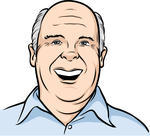 		abuelo		Sr. Ramos.   	Modelo:  Él es mi abuelo.   Se llama Sr. Ramos.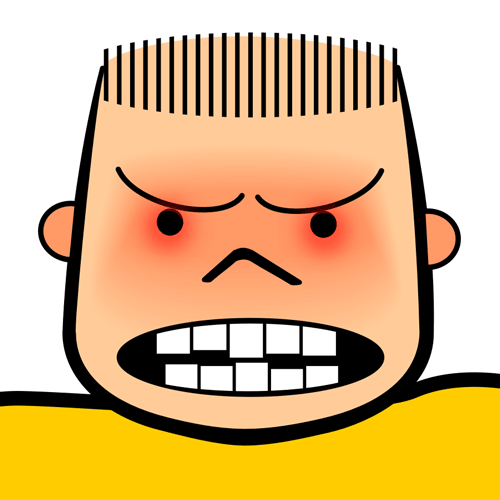 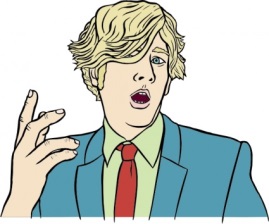 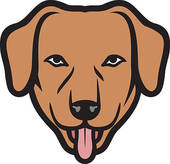 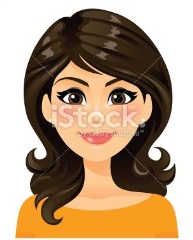 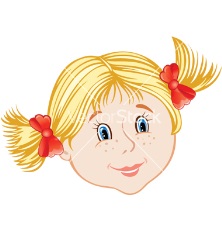 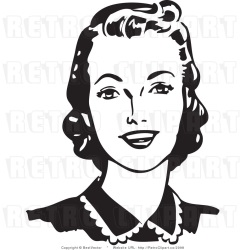 